$30												          $30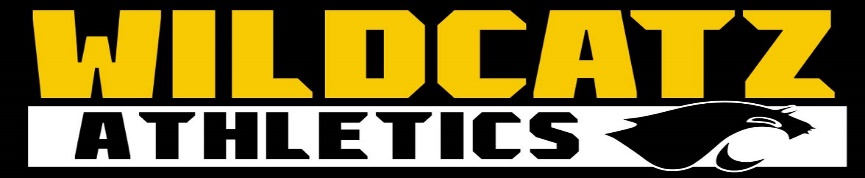 Student Discount CardBuy before Aug. 25th and get a FREE T-ShirtsTurn into Mrs. Grantz (K107)Name: ___________________________________	T-Shirt Size (circle one):     S        M         L         XL        XXL       XXXLStudent# ___________________                                           Football Games –price $8 – with card – FREE Basketball, Wrestling, Volleyball & Baseball $5 with card – FREE (Home games only) Year: (circle one)     9th	10th	11th	12th                                                                                               Discounts on Dances too$30												    $30Student Discount CardBuy before Aug. 25th and get a FREE T-ShirtsTurn into Mrs. Grantz (K107)Name: ___________________________________           T-Shirt Size (circle one):     S        M         L         XL        XXL       XXXLStudent# ___________________                                                     Football Games –price $8 – with card – FREE Basketball, Wrestling, Volleyball & Baseball $5 with card – FREE (Home games only) Year: (circle one)     9th	10th	11th	12th                                                                                               Discounts on Dances too